Buckets with Oxivir & Cloths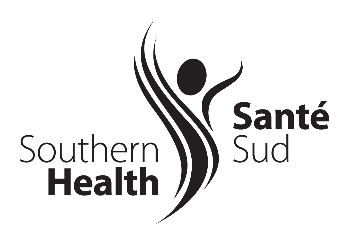 Oxivir Disinfectantsupplied by Housekeepingif the cap is on, it is good for 1 monthBucket with microfiber clothsmicrofiber cloths can be found on linen cartput microfiber cloths in bucket and pour in just enough Oxivir disinfectant to saturate the cloths (we want to be mindful of not using excessive Oxivir disinfectant)bucket filled with microfiber cloths and disinfectant are good for 24 hoursput masking tape strip with date and time whenever bucket is re-filled with cloths and Oxivir disinfectantwhen you get to the last wet cloth in the bucket, use that wet cloth to thoroughly wipe the inside and outside of the bucket (5 minutes wet contact time) and leave to dry before re-filling with microfiber cloths and Oxivir disinfectant used microfiber cloths go into general linen laundry